JOB APPLICATION FORM                        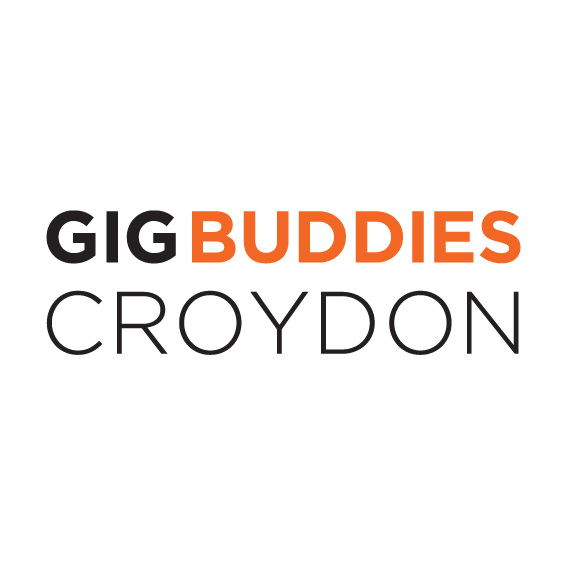 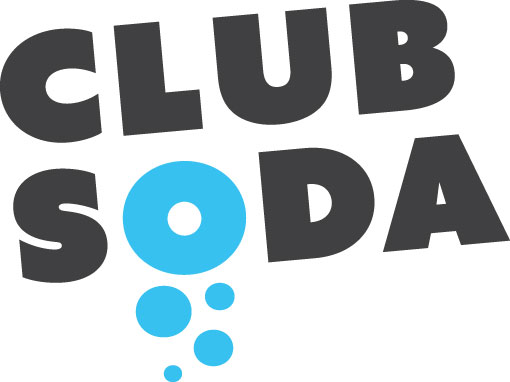 Post(s) applied for (including post reference(s) :  Club Soda Project Manager Are you permitted to work in the United Kingdom :     Yes        No       I require a work permit   1.	PERSONAL DETAILSPlease answer the following questions (*where relevant to the role):2.	REFERENCES – COVERING LAST 3 YEARSWe require at least 2 references from your Line Managers / Supervisors in your current and previous employment – covering the last 3 years. One must be your most recent employer. If the reference details you provide do not cover employment for the last 3 years, we will require further information if you are successful at interview. References will only be taken up for successful candidates where a verbal job offer has been accepted unless stated otherwise.   (Please continue on a separate sheet if further references are required)3.	EDUCATION / QUALIFICATIONS / TRAININGPlease give information about qualifications gained relating to the role you are applying for – please continue on a separate sheet where necessary:4.	EMPLOYMENT BACKGROUND                                                Please continue on a separate sheet if necessaryPREVIOUS JOBS (PAID AND VOLUNTARY) OVER LAST 10 YEARS – please detail the most recent first. Where there are gaps between jobs, please indicate why (e.g. continuing education, family, child care, unemployment or travelling).5.	SHORTLISTING INFORMATION – Skills and Abilities / Knowledge & Experience / Qualities           This is an important part of the application. Please read the person specification before completing this section. Tell us why you are applying for this job. You should also show how you meet each requirement of the person specification by providing details of your experience, skills & knowledge gained in employment, voluntary work or elsewhere. Please use each section/heading in the Person Specification to organise your application.Please continue on a separate sheet if necessary6.	SHORT VIDEO We will be involving members of our Committee as part of the shortlisting process and to make this more accessible we would like you to make a short film of yourself.All you need to do is make a 60 second film telling us why you would be great for the job.We don’t want it to be a slick well made film, or for it to take you very long to make. Just you talking about why you’d be great in this role.You can send us your film by:Dropboxwww.wetransfer.comAs an unlisted Youtube video6.	FURTHER INFORMATIONThe Data Protection Act 2018 requires that any staff handling personal data on others must follow certain principles in relation to the data that they hold.  Individuals have rights of access to data that is held on them and rights to claim for damages if various offences occur.  This covers manual as well as computerised records.In implementing the legislation, Club Soda adopts a simple and straightforward policy that is, so far as is possible, easy to understand and unambiguous in its application.  The Charity should not keep on record any information, opinion or judgement that we would not be comfortable showing to its subject and explaining or justifying if called upon to do so.If you are unsuccessful in this application, we will keep this form on file for 3 months should you wish to be 
considered for other voluntary or paid vacancies as they arise. Please tick to show your agreement to this.      	Disciplinary Record :	Have you ever been the subject of disciplinary action in the past?      No 	Yes   If yes, please give details below Convictions: Have you ever been cautioned by the police or convicted of a criminal offence?           No      Yes  	                       Have you ever been referred to the children’s or adult’s ‘barred’ list?                             No     Yes   	If Yes to either question, please give details on a separate sheet, this should exclude any spent convictions under Section 4(2) of the Rehabilitation of Offenders Act 1974, unless the job for which you are applying involves working with vulnerable adults, in which case both spent and unspent convictions cautions, bindovers and pending prosecutions must be declared.Bankruptcy: Only to be completed if you are applying for a finance or managerial post.Have you been declared bankrupt or do you have an individual voluntary agreement with creditors?   No    Yes   	Please tell us where you heard about this vacancy?..…………………………………………………………………………………………………………………………………………………………………………………………………………………7.	DECLARATIONI certify that the information given in this application is true and accurate to the best of my knowledge. I also understand that if I get the job and the information given is subsequently found to be false, I may be liable to dismissal. If I am successful in my application, I agree to the references (as stated on page 1 of this form) being requested.Signed: ……………………………………………………………………      Date: ………………………………………………..All sections should be completed by the applicant themselves. If this is not possible, the name of the person completing the form and reason should be stated here…………………………………………………………………………………………………………………………………………PLEASE RETURN THE APPLICATION FORM TO :Oliver TipperClub Sodac/o Museum of Croydon, Croydon Clocktower, Katharine Street, CR9 1ETTelephone: 020 8253 1034E-mail: info@clubsoda.org.ukOur preference is to receive the application via email, but hard copy through the post is equally fine.8.	 DIVERSITY AND EQUALITY MONITORINGClub Soda is an Equal Opportunities employer and is committed to personnel policies which do not unfairly discriminate on grounds of race, colour, nationality, ethnic or national origin, disability, gender, religion, age, marital status, sexual orientation or medical condition (including people living with HIV or AIDS). For this reason recruitment and selection procedures have been adopted which aim to avoid any unfair discrimination on these grounds during consideration of applicants for employment. To help us monitor this Policy and the effectiveness of our recruitment practices, we ask you to complete the following questions. As with all the other information you provide on this form, it will be treated as confidential and will not be seen by the selection panels.PLEASE NOTE :   This form is destroyed 12 months after closing date (whether application is successful or not)ETHNIC ORIGINWe examine applications regardless of your ethnic or racial origin, in the box provided, please tick the statement applicable to you :White 		: British			: Irish			: Other	Mixed 		: White & Black Caribbean			: White & Black African			: White & Asian			: Other	Asian / Asian British	: Indian		: Pakistani		: Bangladeshi		: Other	Black / Black British	: Caribbean		: African		: Other	Chinese	Other		Not known	Undisclosed	DISABILITYIf you have a disability and are qualified / experienced or otherwise suited for the job, it will not influence our attitude towards your application.Do you have a disability?	Yes        No   If yes, please give brief details : ……………………………………………………………Do you have a long term              Yes        No   health condition?GENDER AND SEXUAL ORIENTATIONYour gender / sexual orientation will not influence our attitude towards your application.Male        Female   How do you regard yourself :Heterosexual		Bisexual	Lesbian / Gay		Undisclosed	AGEYour age will not limit our consideration of your suitability, subject to statutory and regulatory requirements.16 – 18  	19 – 24  	25 – 34    35 – 44  	45 – 54  	55+  RELIGION   No Religion	   Hindu   Christian	   Jewish   Buddhist	   Other (please write in)   Muslim	……………………………RECRUITMENT ADVERTISINGWhere did you hear about the vacancy advertised :   Internal   Newspaper – (please state title)……………………………………………………………Website :	   www.clubsoda.org.uk 	   Other (please state)	…………………………………………   Job Centre   Word of mouth9.	GUIDANCE  NOTESThe application form plays a vital role in the selection process: both in deciding whether or not you will be shortlisted for an interview and as a basis for the interview itself. It is therefore important to address the required criteria of the role by relating it to your experience, knowledge, skills and abilities, which are relevant to the job.The following advice should help you to complete the application form as effectively as possible.THE JOB DESCRIPTIONThe job description details the type of duties you would be expected to carry out.THE PERSON SPECIFICATIONThe person specification lists the skills, knowledge, qualifications and experience required. You should provide evidence that you meet the essential criteria on your application form.Consider any relevant experience you have acquired outside work such as community / voluntary / leisure interests.YOUR EMPLOYMENT HISTORYWrite out your career history: starting with the most recent. Ensure that you explain the main features of the most relevant jobs that you have had. Check that the dates are correct and in the right order. Ensure there are no gaps. (Use an extra page if you need more space.)DO A ROUGH DRAFT FIRSTWrite out the form in rough to avoid mistakes, repetitions, etc.This also gives you the opportunity to ensure that your form is well organised and relevant.REFERENCESEnsure you supply a full three years of referees including your current or most recent employer. If you need to provide more than 2 referees to cover three years, use an extra page if needed.SHORTLISTING INFORMATION SECTIONThis is where you write why you are suited to the position. Gear your application to the job.You should refer to the person specification and provide evidence of how you meet each requirement.Your form should be written in a concise, well-organised and positive way.Specify your own responsibilities rather than those of your organisation or Company.COMPLETE THE FORMComplete the form electronically or use black ball-point.Ensure it is clearly presented to create a good impression.HEALTH QUESTIONSEnsure you complete all sections. CONVICTIONSIt is essential that this declaration is completed. Read this section carefully and complete if necessary. If you do have a declaration, give details on a separate sheet.SEND THE FORM IN ON TIMESend your completed form to Club Soda (at the address on the back of the application form) marked ‘Private & Confidential’ before the closing date.Keep a copy for your own records.Surname :Surname :Home Tel :First Name :First Name :Mobile Tel :Home Address :Home Address :Work Tel :May we contact you at work?May we contact you at work?May we contact you at work?Yes   No Postcode :Postcode :E-mail :We will use this address if we need to contact you We will use this address if we need to contact you National Insurance No :National Insurance No :*  Are you related to, or do you live with, any present or former Board members of Club Soda?Yes       No  Name :Name :Job Title :Job Title :Organisation :Organisation :Address :Address :Tel Number :Tel Number :Dates from / to :Dates from / to :Capacity in which they know you (e.g. Line Manager)Capacity in which they know you (e.g. Line Manager)Capacity in which they know you (e.g. Line Manager)Capacity in which they know you (e.g. Line Manager)EDUCATION / QUALIFICATIONSEDUCATION / QUALIFICATIONSQualificationsDateGradeTRAINING  (If you have undertaken any relevant training to this post please give details)TRAINING  (If you have undertaken any relevant training to this post please give details)TRAINING  (If you have undertaken any relevant training to this post please give details)Course detailsDateTraining providerCURRENT / MOST RECENT JOBCURRENT / MOST RECENT JOBEmployer’s nameSalarySalaryJob TitleNotice requiredNotice requiredReason for leavingBrief Description of Duties :Brief Description of Duties :Brief Description of Duties :Brief Description of Duties :Dates (month & year)Dates (month & year)Dates (month & year)FromFromToEmployer’s nameReason for leavingReason for leavingReason for leavingJob TitleBrief Description of Duties :Brief Description of Duties :Brief Description of Duties :Dates (month & year)Dates (month & year)FromToEmployer’s nameReason for leavingReason for leavingReason for leavingJob TitleBrief Description of Duties :Brief Description of Duties :Brief Description of Duties :Dates (month & year)Dates (month & year)FromToEmployer’s nameReason for leavingReason for leavingReason for leavingJob TitleBrief Description of Duties :Brief Description of Duties :Brief Description of Duties :Dates (month & year)Dates (month & year)FromToEmployer’s nameReason for leavingReason for leavingReason for leavingJob TitleBrief Description of Duties :Brief Description of Duties :Brief Description of Duties :Dates (month & year)Dates (month & year)FromToDateEmployerSubjectOutcome